Earth and Space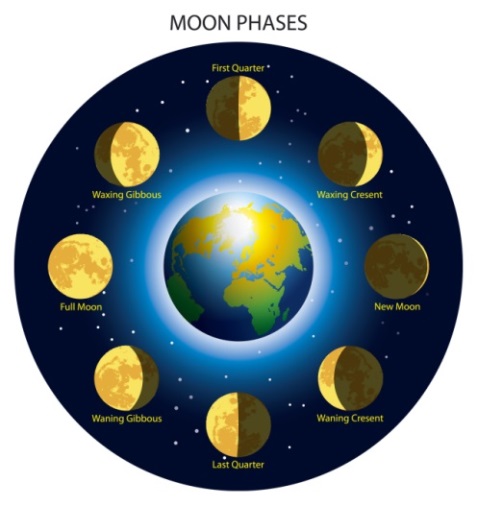 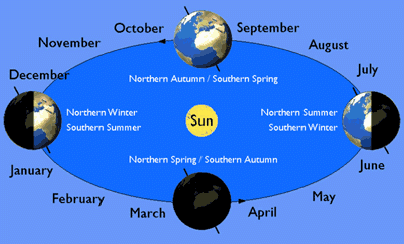 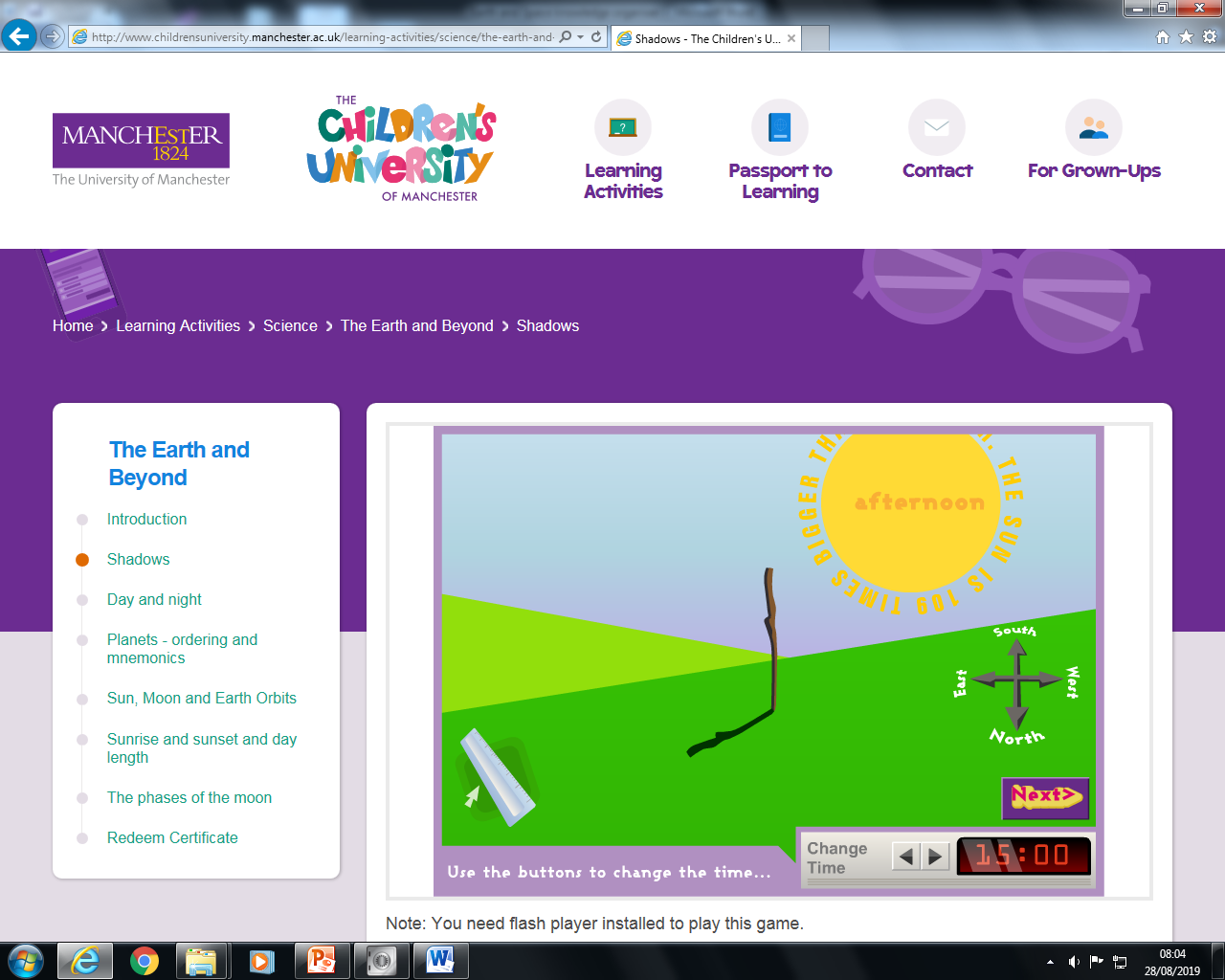 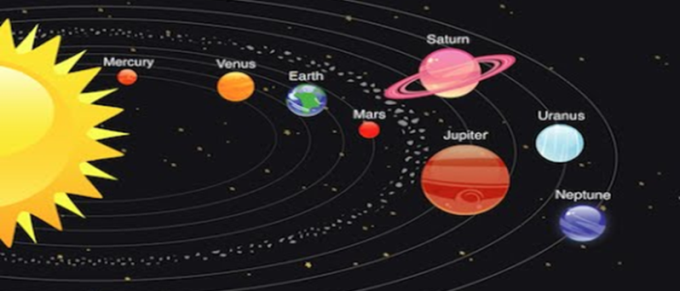 Key vocabulary and definitionsKey vocabulary and definitionsKey vocabulary and definitionsKey vocabulary and definitionsAxis An imaginary line about which a body rotatesShadowThe dark area caused when light is blocked by an objectEarthThe planet which we live onSolar systemThe collection of eight planets and their moons in orbit round the sunMoonA natural satellite of any planetSpherical bodyThe approximate shape of the Earth, Sun and MoonOrbitThe regularly repeated oval course of a celestial object around a star or planetStarA star is a luminous ball of gas, mostly hydrogen and helium, held together by its own gravityPhases of the moonHow the moon looks at different times of its orbit around the Earth.SunThe star round which planets orbitRotate The action of rotating (spinning) about an axisTilt The 23.5 degrees that Earth is angled onSeasons Each of the four divisions of the year (Spring, Summer, Autumn, and Winter) marked by particular weather patterns and daylight hours, resulting from the Earth's changing position with regard to the sun.WaningGetting smallerSeasons Each of the four divisions of the year (Spring, Summer, Autumn, and Winter) marked by particular weather patterns and daylight hours, resulting from the Earth's changing position with regard to the sun.WaxingGetting bigger